Ҡ А Р А Р					                   	ПОСТАНОВЛЕНИЕ«17» декабрь 2021 й.   		             № 68                     «17» декабря 2021 г.О праздновании Нового 2022 года в сельском поселении Старотумбагушевский сельсовет муниципального района Шаранский район Республики Башкортостан       В целях организованного проведения новогодних праздничных мероприятий, ПОСТАНОВЛЯЮ:Утвердить план мероприятий по подготовке и проведению новогодних праздников (приложение № 1).В ходе проведения массовых новогодних мероприятий:Участковому уполномоченному отделения МВД России по Шаранскому району (Шарафутдинов Д.) обеспечить охрану общественного порядка (по согласованию);Организовать дежурство медицинских работников на месте проведения новогодних елок (Янгиров Р.К. по согласованию) Контроль за исполнением данного постановления оставляю за собой.И.о. главы сельского поселения 					М.М. ТимерхановПриложение № 1к постановлению главы сельского поселения Старотумбагушевский сельсовет муниципального района Шаранский район Республики Башкортостан№  68 от 17.12. 2021 г.План Мероприятийпо подготовке и проведению праздника «Новый 2022 год» Башкортостан РеспубликаһыныңШаран районымуниципаль районыныңИске Томбағош  ауыл советыауыл биләмәһе ХакимиәтеҮҙәк урамы, 14-се йорт, Иске Томбағош  ауылыШаран районы Башкортостан Республикаһының 452636Тел.(34769) 2-47-19, e-mail:sttumbs@yandex.ruwww.stumbagush.sharan-sovet.ru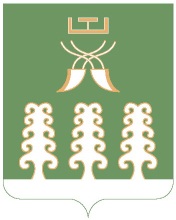 Администрация сельского поселенияСтаротумбагушевский сельсоветмуниципального районаШаранский районРеспублики Башкортостанул. Центральная, д.14 д. Старотумбагушево                             Шаранского района Республики Башкортостан, 452636Тел.(34769) 2-47-19, e-mail:sttumbs@yandex.ru,www.stumbagush.sharan-sovet.ru№ ппНаименование мероприятийОтветственные за исполнениеСроки исполненияПодготовка к Новогоднему празднику:Орг. комитет до 25.12.2021 г.-доставка и установка елкиОрг. комитет до 10.12.2021 гРазработка сценария и проведение Новогодней елки в школах сельского поселения и детских Новогодних утренников (по графику)заведующий филиалом МБОУ «СОШ № 2 с. Шаран»- ООШ д. Старотумбагушево; заведующий филиалом МБОУ «СОШ № 2 с. Шаран»- НОШ д. Темяково;заведующий детским садом «Радуга»до 29.12.2021 г.Охрана общественного порядка в период массовых гулянийДНДс 25.12.2021 г.Контроль за соблюдением мер противопожарной безопасностиЗаведующий филиалом МБОУ «СОШ № 2 с. Шаран»- ООШ д. Старотумбагушево;Ильгузин А.М.в период подготовки и проведенияПраздничное оформление зданий учреждений, организаций, предприятий, торговых точек в сельском поселениируководители хозяйств, учреждений, организаций, предприятийдо 10.12.2021 г.